Об изъятии объектов недвижимого имущества для государственных нужд Республики Алтай В соответствии с Гражданским кодексом Российской Федерации, Земельным кодексом Российской Федерации, Положением о Министерстве экономического развития Республики Алтай, утвержденным постановлением Правительства Республики Алтай от 20 ноября 2014 г. № 332, на основании ходатайства Казенного учреждения Республики Алтай «Республиканское управление автомобильных дорог общего пользования «Горно-Алтайавтодор» от 26 января 2023 г. № 177, постановления Правительства Республики Алтай от 6 июля 2022 г. № 228 «Об утверждении Схемы территориального планирования Республики Алтай и признании утратившим силу постановления Правительства Республики Алтай от 20 июля 2020 г. № 237», приказа Министерства регионального развития Республики Алтай от 24 января 2023 г.    № 17-Д «Об утверждении документации по планировке территории для реконструкции линейного объекта регионального значения «Усть-Сема-Чемал-Куюс на участке км 32+050 – км 32+550»:1. Изъять для государственных нужд Республики Алтай в целях реконструкции линейного объекта регионального значения «Усть-Сема-Чемал-Куюс на участке км 32+050 – км 32+550» объекты недвижимого имущества, расположенные в муниципальном образовании «Чемальский район» (Приложения №№ 1, 2 к настоящему Распоряжению).  2. Отделу по управлению земельными ресурсами Министерства экономического развития Республики Алтай в течение десяти дней со дня принятия настоящего Распоряжения осуществить действия, установленные пунктом 10 статьи 56.6 Земельного кодекса Российской Федерации.3. Казенному учреждению Республики Алтай «Республиканское управление автомобильных дорог общего пользования «Горно-Алтайавтодор»: 3.1. Выступить заказчиком кадастровых работ в целях образования земельных участков из земельных участков, указанных в Приложении № 2 к настоящему Распоряжению, в соответствии с проектом межевания территории.3.2. Выступить заказчиком работ по оценке объектов недвижимого имущества, указанных в Приложениях № 1 и № 2 (далее – объекты недвижимого имущества) к настоящему Распоряжению, с учетом положений статьи 56.8 Земельного кодекса Российской Федерации.3.3. Направить правообладателям объектов недвижимого имущества проекты соглашений об изъятии объектов недвижимого имущества, принять меры по заключению указанных соглашений, предоставить возмещение за подлежащие изъятию объекты недвижимого имущества. 3.4. Направить соглашения об изъятии объектов недвижимого имущества в Министерство экономического развития Республики Алтай для обеспечения регистрации права собственности Республики Алтай на изъятые объекты недвижимого имущества в органе регистрации прав.3.5. В установленном законом порядке обеспечить предъявление исков                             о принудительном изъятии объекта недвижимого имущества в случае, если по истечении девяноста дней со дня получения правообладателем изымаемого объекта недвижимости проекта соглашения об изъятии объекта недвижимого имущества не представлено подписанное соглашение об изъятии объекта недвижимого имущества. 3.6. Предоставить возмещение правообладателю изымаемого объекта недвижимого имущества для государственных нужд Республики Алтай в соответствии со вступившим в законную силу решением суда о принудительном изъятии объекта недвижимости.4. Контроль за исполнением настоящего Распоряжения возложить на начальника отдела по управлению земельными ресурсами Ялбакова А.В.Министр экономического развитияРеспублики Алтай                                                                                                  В.В. Тупикин                                                                                                                                                                           ПРИЛОЖЕНИЕ №1                                                                                                                                                              к распоряжению Министерства экономического                                                                                                                                                               развития Республики Алтай                                                                                                                                                                    от «30» января 2023 года № 44ПЕРЕЧЕНЬобъектов недвижимого имущества, подлежащих изъятию для государственных нужд Республики Алтай в целях реконструкции линейного объекта регионального значения «Усть-Сема-Чемал-Куюс на участке км 32+050 – км 32+550»                          _____________________                                                                                                                                                                                   ПРИЛОЖЕНИЕ №2                                                                                                                                                              к распоряжению Министерства экономического                                                                                                                                                               развития Республики Алтай                                                                                                                                                                    от «30» января 2023 года № 44СПИСОКземельных участков, из которых предстоит образовать земельные участки, подлежащие изъятию для государственных нужд Республики Алтай в целях реконструкции линейного объекта регионального значения «Усть-Сема-Чемал-Куюс на участке км 32+050 – км 32+550»_________________________________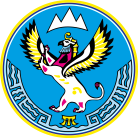 МИНИСТЕРСТВОЭКОНОМИЧЕСКОГО РАЗВИТИЯРЕСПУБЛИКИ АЛТАЙ(МИНЭКОНОМРАЗВИТИЯ РА)АЛТАЙ РЕСПУБЛИКАНЫНГЭКОНОМИКАЛЫК ÖЗӰМИНИ НГМИНИСТЕРСТВОЗЫ(АР МИНЭКОНОМÖЗӰМИ)РАСПОРЯЖЕНИЕРАСПОРЯЖЕНИЕЈАКААНот 30 января 2023 г. № 44от 30 января 2023 г. № 44от 30 января 2023 г. № 44от 30 января 2023 г. № 44г. Горно-Алтайскг. Горно-Алтайскг. Горно-Алтайскг. Горно-АлтайскNп/пПравообладатель объекта недвижимого имуществаВид объекта и  вид права на объект недвижимого имуществаКатегория земель, разрешенное использование земельного участкаКадастровый номер объекта недвижимого имущества и площадьМестоположение объекта недвижимого имущества 1234561. <данные изъяты>Земельный участок,  собственность  Земли населенных пунктов - для ведения дачного хозяйства04:05:050206:1964, 1162 кв.м. Российская Федерация, Республика Алтай, Чемальский район, с.Элекмонар2.<данные изъяты>Земельный участок, индивидуальный жилой домсобственностьЗемли населенных пунктов - для ведения дачного хозяйства04:05:050206:1984, 1097 кв.м.04:05:050206:2737, 102,8 кв.м.Российская Федерация, Республика Алтай, Чемальский район, Элекмонарское сельское поселение, с.Элекмонар, ул.Дачная, дом 23<данные изъяты>Земельный участок,собственностьЗемли населенных пунктов - для ведения дачного хозяйства04:05:050206:1986, 1080 кв.м.Российская Федерация, Республика Алтай, Чемальский район, с.ЭлекмонарNп/пПравообладатель земельного участка Вид права на земельный участокКатегория земель, разрешенное использование земельного участкаКадастровый номер земельного участкаМестоположение и площадь земельного участкаОписание образуемых земельных участков, подлежащих изъятию12345671<данные изъяты>Собственность Земли населенных пунктов, для ведения дачного хозяйства 04:05:050206:2740 Российская Федерация, Республика Алтай, Чемальский район, с.Элекмонар, 1299 кв.м.04:05:050206:2740:ЗУ1, площадью 254 кв.м.2<данные изъяты>СобственностьЗемли населенных пунктов, для ведения дачного хозяйства04:05:050206:2739Российская Федерация, Республика Алтай, Чемальский район, с.Элекмонар, 108788 кв.м.04:05:050206:2739:ЗУ1, площадью 732 кв.м.3<данные изъяты>Собственность Земли сельскохозяйственного назначения, для ведения личного подсобного хозяйства04:05:050206:155Местоположение: установлено относительно ориентира, расположенного в границах участка. Ориентир плато Барантал. Почтовый адрес ориентира: Республика Алтай, р-н Чемальский, 39900 кв.м. 04:05:050206:155:ЗУ1, площадью 8880 кв.м.4<данные изъяты>СобственностьЗемли сельскохозяйственного назначения, для ведения личного подсобного хозяйства04:05:050206:177Местоположение: установлено относительно ориентира, расположенного в границах участка. Ориентир юго-восточная часть урочища Барантал примерно в 1,8 км юго-восточнее устья р.Эликманар. Почтовый адрес ориентира: Республика Алтай, р-н Чемальский, 14400 кв.м.04:05:050206:177:ЗУ1, площадью 2430 кв.м.5<данные изъяты>СобственностьЗемли сельскохозяйственного назначения, для ведения личного подсобного хозяйства04:05:050206:2546Российская Федерация, Республика Алтай, Чемальский район, Элекмонарское сельское поселение, 14363 кв.м.04:05:050206:2546:ЗУ1, площадью 2802 кв.м.